муниципальное бюджетное дошкольное образовательное учреждение«Детский сад  №326 комбинированного вида». Красноярск, ул. Славы, д.13 «А», т.225-82-03Паспорт дидактического пособия для детей младшего дошкольного возраста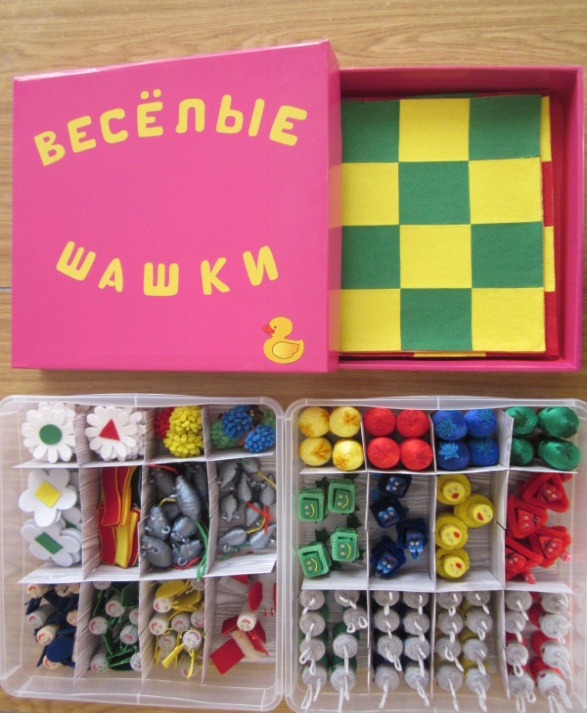 «Веселые шашки»                 Авторы:                                                                     Беспрозванных Ю.В., Храмкина Н.М.,                                                воспитатель МБДОУ № 326	Красноярск, 2014Дидактическое пособие «Веселые шашки»Цель использования: обогащение сенсорного опыта, совершенствование координации движений рук, зрительной и осязательной активности, формирование навыков активной речи младших дошкольников. Методическая ценностьИспользование  пособия в работе с детьми способствует  развитию мелкой моторики рук и тактильного восприятия, развитию речи, памяти и внимания, расширению представлений об окружающем мире.  С помощью разнообразных игровых заданий пособия дети усваивают понятия необходимых сенсорных эталонов – цвет, форма, размер, величина, длина, высота. Наглядные образы в виде объемных фигурок-персонажей вызывают у детей интерес и способствуют более глубокому усвоению. Деятельность с пособием организуется по парам, благодаря чему формируется умение играть вместе, навык общения в игре. Возможности, область примененияПособие рекомендовано воспитателям, педагогам дошкольных учреждений для работы с детьми младшего дошкольного возраста дошкольного возраста (2-4 лет). Может быть использовано на занятиях по ознакомлению с окружающим миром, по развитию речи, в индивидуальной работе и самостоятельной деятельности дошкольников. Пособие включает в себя шесть полей по типу шахматной доски с квадратами разных цветов: 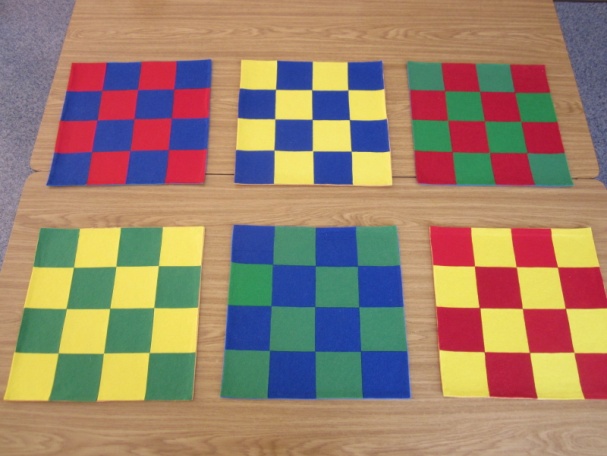 Желтый – синий.Желтый – красный.Синий – зеленый.Желтый – зеленый.Синий – красный.Зеленый – красный. Деятельность детей в работе с пособием организуется по парам (2 человека на 1 игровое поле), благодаря чему в деятельности одновременно может быть задействовано до 12 человек.Деятельность с пособием проводится в форме игр-заданий. Фигуры для игр-заданий на полях различны, игра с фигурами каждой группы  направлена на усвоение определенных сенсорных эталонов:- цветы: форма, цвет;- бабочки:  форма, цвет;- мыши: цвет, длина, величина;- деревья: цвет, высота;- зайцы: цвет, длина;- утята: форма, цвет;- лягушки: форма, цвет;- лисы: форма, цвет;- волки: форма, цвет;- ёжики: - кольца: форма, цвет.Примеры игровых заданий с пособием«Кто быстрее оденется?» Оборудование: желто-зеленое поле, лягушки, утята. 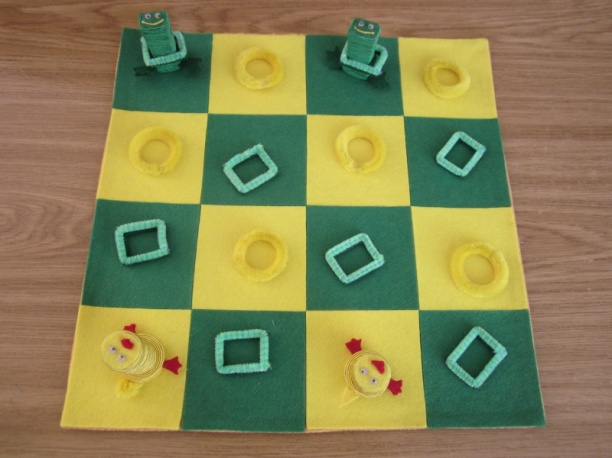 Ход: на одной стороне поля на зеленых квадратах расставить  две лягушки, на другой, на желтых квадратах – два утенка. Круглые и прямоугольные кольца разложить по всему полю в соответствии с цветом.Первый игрок переставляет фигурку лягушки  на квадрат вперед и надевает прямоугольное кольцо на фигурку. Второй игрок передвигает фигурку утенка на квадрат соответствующего цвета и надевает на нее круглое кольцо. Таким образом, по очереди игроки должны добраться до противоположной стороны поля, собрав все кольца нужного цвета и формы.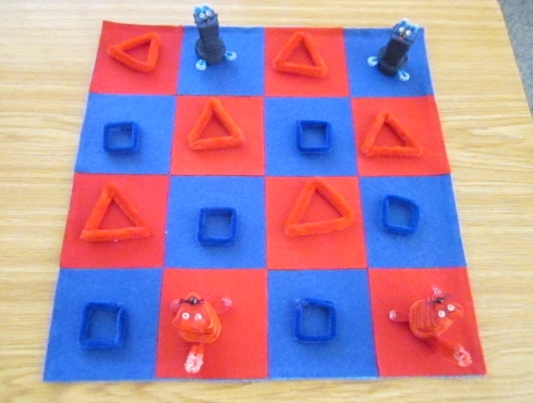 	Аналогично проводится игра с использованием красно-синего поля, фигурок лис и котов и колец красного и синего цвета. «Цветочная полянка» 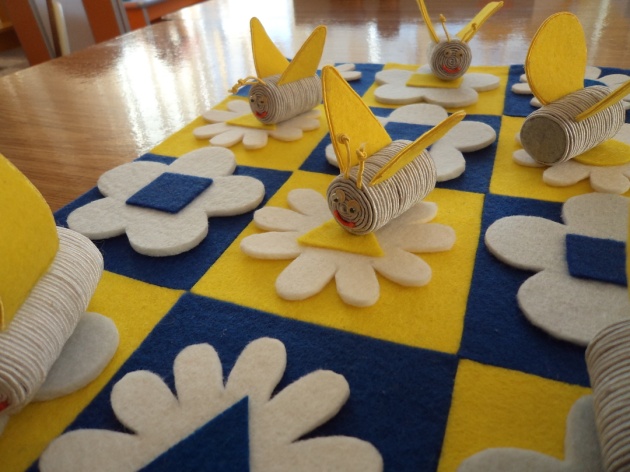 Оборудование: желто-синее поле, цветы с серединками тех цветов, которым соответствует цвет клеток на поле, бабочки с крыльями соответствующих серединкам форм и цветов.Ход: ребенок раскладывает цветы на всей поверхности поля, соотнося цвет серединки цветка с цветом клетки поля, затем рассаживает бабочек на цветы, соотнося цвет и форму их крыльев с соответствующей фигурой в середине цветка. 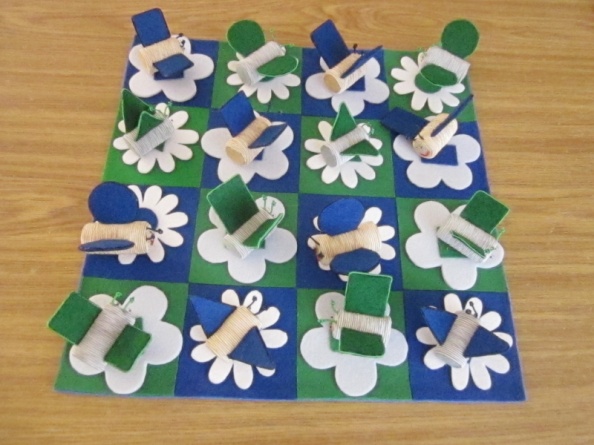 	Аналогично  проводится игра с использованием полей других цветов, фигурок бабочек и цветов соответствующего цвета.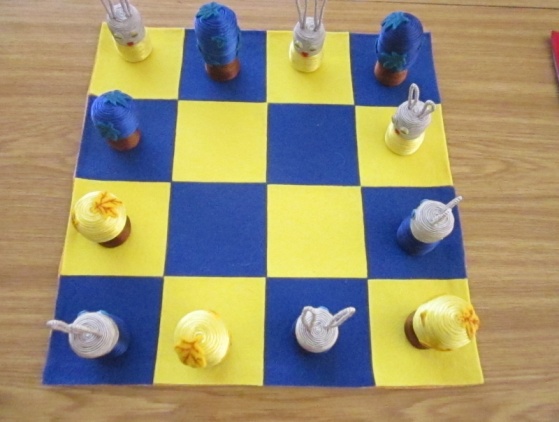 «Зайчик, к дереву беги!» Оборудование: сине-зеленое поле, зайцы синего и зеленого цветов, деревья синего и зеленого цветов.Ход: на одной стороне поля на синих квадратах расставить  два высоких дерева синего цвета и одно низкое, на желтых квадратах два зайца желтого цвета с длинными ушами, одного с короткими. На другой, на желтых квадратах – два высоких дерева желтого цвета и одно низкое, на синих  - два зайца синего цвета с длинными ушами, одного с короткими. В центре остаются свободными четыре клетки. Каждый игрок по очереди передвигает свою фигурку зайца по свободным клеткам. Каждый заяц с длинными ушами должен «допрыгать» до высокого дерева, с короткими – до низкого.	Аналогично  проводится игра с использованием полей других цветов и фигурок зайцев  соответствующего цвета.«Мышиные бега» 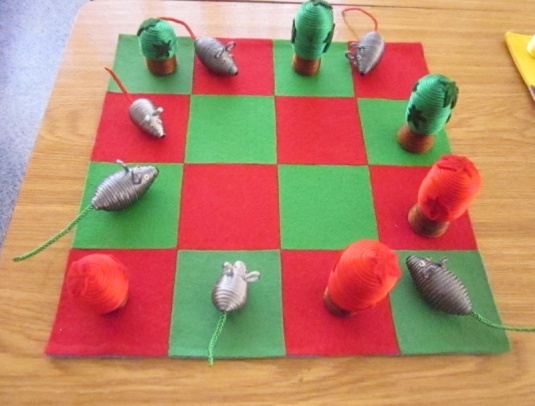 Оборудование: красно-зеленое поле, мыши красного и зеленого цветов, деревья красного и зеленого цветов.Ход: на одной стороне поля на зеленых квадратах расставить  два высоких дерева зеленого цвета и одно низкое, на красных квадратах две мышки  с длинными хвостами красного цвета , одну - с коротким. На другой, на красных квадратах – два высоких дерева красного цвета и одно низкое, на зеленых  - две мышки с длинными хвостами зеленого цвета, одну с коротким. В центре остаются свободными четыре клетки. Каждый игрок по очереди передвигает свою фигурку мышку по свободным клеткам соответствующего цвета. Мышей с длинными хвостами нужно «довести»  до высоких деревьев того же  цвета, мышей с короткими хвостами – до низких.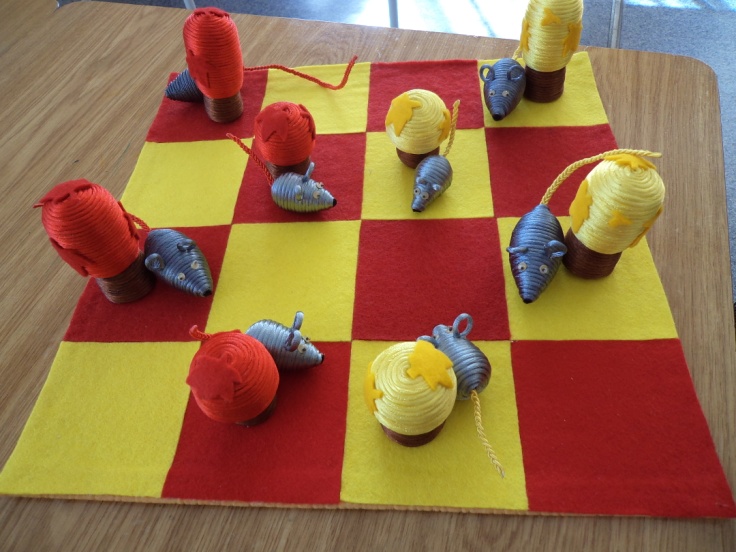 	Аналогично проводится игра с использованием полей других цветов и мышей с хвостами  соответствующего цвета.        5. «Дорожка для ежика» 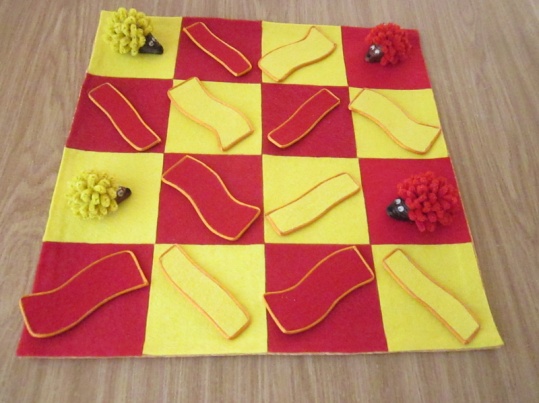 Оборудование: красно-желтое поле, ежики  красного и желтого цветов, дорожки красного и желтого цвета.Ход: на одной стороне поля на желтых квадратах расставить  два ежики желтого цвета, на другой, на красных квадратах два ежика красного цвета. В оставшихся клетках разложить дорожки в соответствии с цветом клеток поля. Каждый игрок по очереди передвигает свою фигурку ежика по дорожкам соответствующего цвета. По дорожкам нужно довести ежиков на противоположную сторону поля.	Аналогично проводится игра с использованием полей других цветов и ежиков  соответствующего цвета.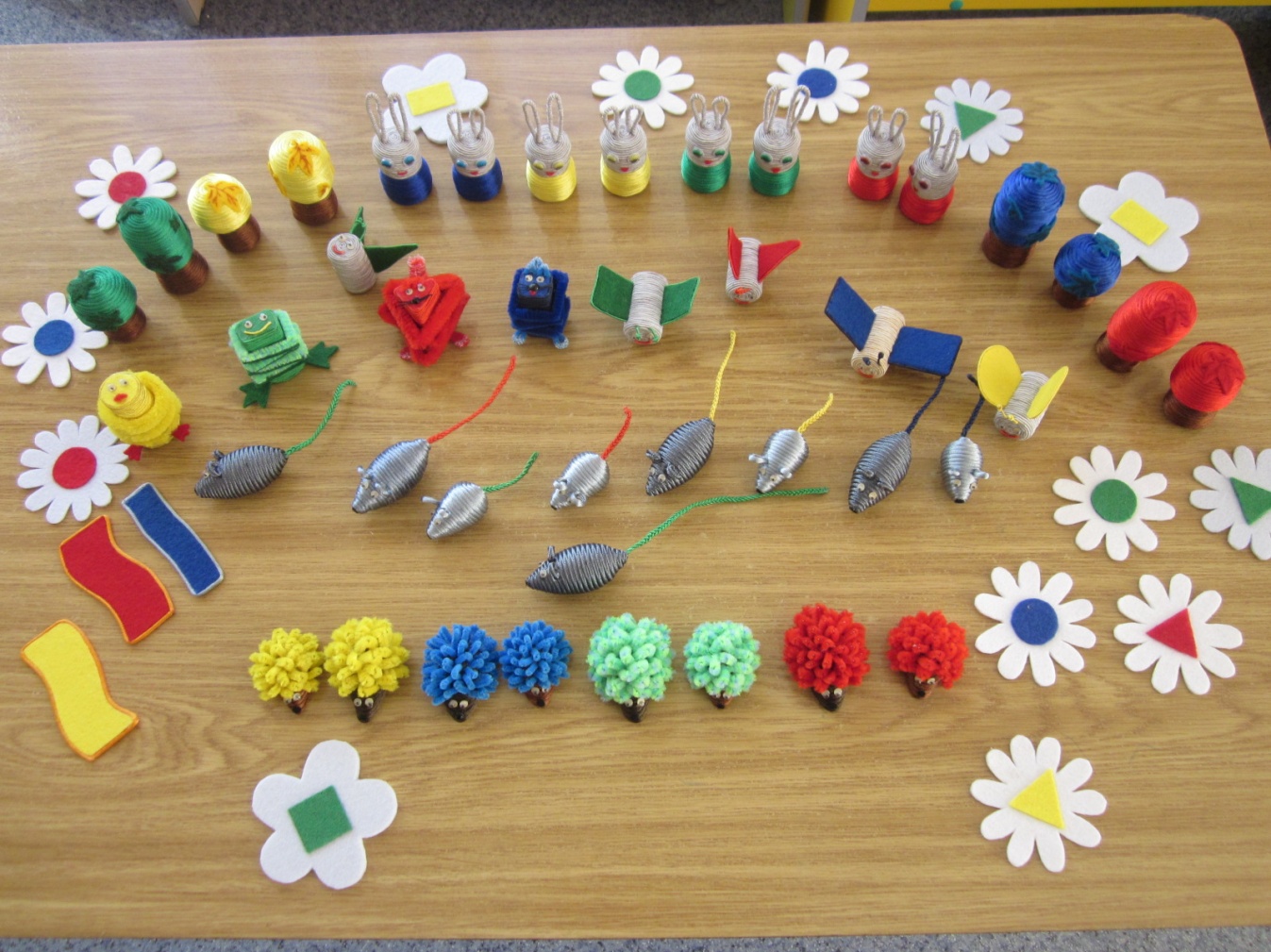 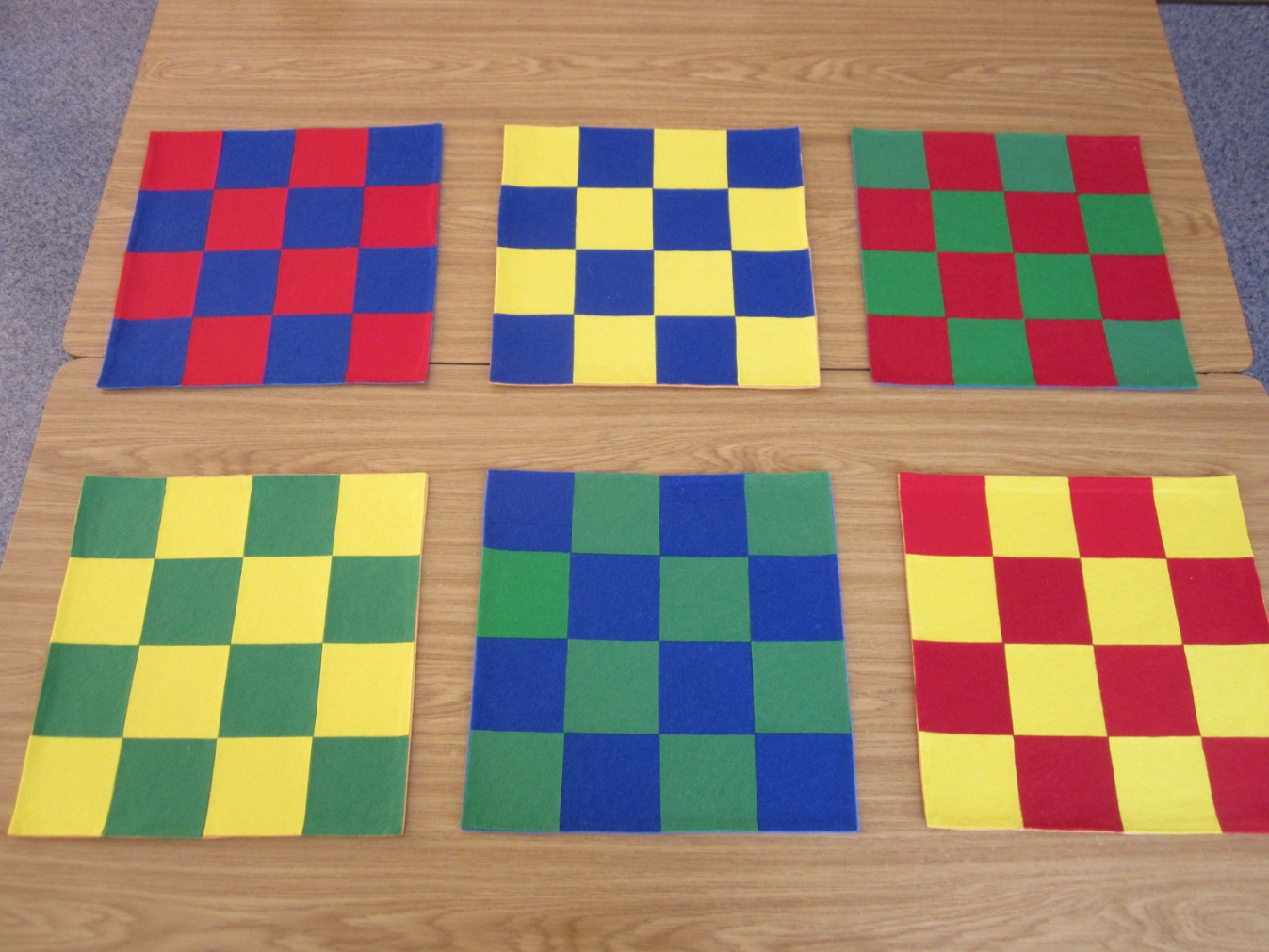 